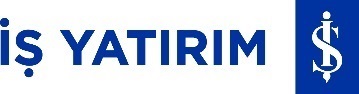 BASIN BÜLTENİ26 Ocak 2017TradeMaster Kampüs, Uluslararası Kıbrıs Üniversitesi’ninkatılımı ile büyüyor.Türkiye sermaye piyasalarının lider ve öncü kuruluşu İş Yatırım Menkul Değerler A.Ş. Uluslararası Kıbrıs Üniversitesi ile işbirliğine imza attı. Kuzey Kıbrıs’ta ilk kez UKÜ bünyesinde, Çevik Uraz Binası’nda kurulan TradeMaster platformu ile Finans Laboratuvarı’nın açılışı Kuzey Kıbrıs Ekonomi ve Enerji Bakanı Sunat Atun tarafından gerçekleştirildi. İş Yatırım’ın, üniversite öğrencilerini finansal ürünlerle tanıştırmayı ve yatırım yapmanın önemine dikkat çekmeyi hedeflediği TradeMaster Kampüs projesi, UKÜ’nin katılımı ile 16 üniversiteye ulaştı.UKÜ tarafından İş Yatırım sponsorluğunda kurulan TradeMaster platformu ile Finans Laboratuvarı, Kuzey Kıbrıs Ekonomi ve Enerji Bakanı Sunat Atun, Türkiye Cumhuriyeti Lefkoşa Büyükelçiliği Uzman Müşavir Nebi Çelik, UKÜ Rektörü Prof. Dr. Halil Nadiri, Rektör Yardımcıları Doç. Dr. Ahmet Adalıer ve Doç. Dr. Serkan Abbasoğlu, Genel Sekreter Doç. Dr. Erbuğ Çelebi, Rektör Danışmanı Doç. Dr. Mehmet Toycan, İş Yatırım’dan Genel Müdür Rıza Kutlusoy, Direktör Özgür Yerlikaya, Pazarlama Müdürü Sinem Cireli, çok sayıda akademisyen ve öğrencilerin katıldığı törenle 25 Ocak’ta hizmete açıldı.İş Yatırım Menkul Değerler Genel Müdürü Rıza İhsan Kutlusoy, bu tarz girişimlerin topluma faydalı olacağına inandığını belirterek, finansal okur-yazarlık bilgisinin arttırılmasının çağın en önemli gereksinimlerinden biri haline geldiğini vurguladı. Kutlusoy UKÜ bünyesinde kurulan Finans Laboratuvarı’nın hem öğrencilere hem de finansal okur-yazarlığa katkıda bulunması temennisinde bulundu.TradeMaster Kampüs Nedir?TradeMaster Kampüs; İş Yatırım’ın finansal bilinci artırmak için 2013 yılında başlattığı bir sosyal sorumluluk projesidir. İş Yatırım bu kapsamda üniversiteler ile işbirliğine giderek, teorik bilgilerin pratik uygulama ile birleşmesini sağlamak için üniversite bünyesinde öğrencilerin gerçek zamanlı verilerle sanal yatırım işlemleri gerçekleştirebilecekleri Elektronik Uygulama Merkezleri kurmaktadır. ODTÜ, Bilkent, İzmir Yaşar, İzmir Ekonomi, İstanbul Üniversitesi, Gazi Üniversitesi, İstanbul Kemerburgaz Üniversitesi, İstanbul Kültür Üniversitesi, Marmara Üniversitesi, Manisa Celal Bayar Üniversitesi, Yeditepe Üniversitesi, Okan Üniversitesi, Maltepe Üniversitesi, Anadolu Üniversitesi, Sakarya Üniversitesi ve son olarak da UKÜ’nin katılımları ile toplam üniversite sayısı 16’ye ulaşmıştır.Bu merkezlerde öğrenciler; Uygulamalı Portföy Yönetimi dersleriyle paralel, yurtiçi piyasalarda BIST 100 hisseleri, VİOP’ta belirli kontratlar, varant işlemleri, Euro, USD, gösterge tahvil ve altın gibi yatırım araçları hakkında teorik bilgilerini İş Yatırım’ın online işlem platformu olan TradeMaster’da uygulama olanağı buluyor, gerçek zamanlı verilerle sanal işlem gerçekleştirebiliyorlar. İş Yatırım uzmanlarının piyasa bilgi ve tecrübelerini öğrencilerle paylaştıkları ve günlük hayattaki uygulamaları derslere taşıdıkları merkez, tam anlamıyla bir finans laboratuvarı olarak kullanılıyor. Gerçek datalar ile piyasaları takip etme ve işlem yapma imkanı bulan genç finansçılar, düzenlenen üniversite içi ve üniversiteler arası TradeMaster Yatırım Ligi yarışmaları ile bilgi ve tecrübelerini test edebiliyorlar.Ayrıntılı bilgi ve iletişim için:Gökçe Kırımlıtel: 0212 350 28 52gkirimli@isyatirim.com.tr